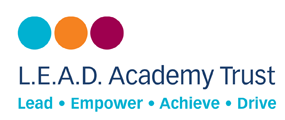 Uplands Junior L.E.A.DAcademy ModelAccessibility PlanPolicy/Procedure management logContents1. Aims	22. Legislation and guidance	33. Action plan	44. Monitoring arrangements	75. Links with other policies	7Appendix 1: Accessibility audit	.8Appendix 2: Accessibility plan checklist……………………………………………………………………………………………………9…………………………………………………………………………………………………………………………….1. AimsSchools are required under the Equality Act 2010 to have an accessibility plan. The purpose of the plan is to:Increase the extent to which disabled pupils can participate in the curriculumImprove the physical environment of the school to enable disabled pupils to take better advantage of education, benefits, facilities and services providedImprove the availability of accessible information to disabled pupilsOur academy aims to treat all its pupils fairly and with respect. This involves providing access and opportunities for all pupils without discrimination of any kind.At Uplands Junior LEAD Academy we aim to meet the obligations under the Public Sector Equality Duty (PSED) by having due regard to the need to:Eliminate discrimination and other conduct that is prohibited by the Equality Act 2010Advance equality of opportunity between people who share a protected characteristic and people who do not share itFoster good relations across all characteristics – between people who share a protected characteristic and people who do not share it As set out in the DfE guidance on the Equality Act, the academy aims to advance equality of opportunity by:Removing or minimising disadvantages suffered by people that are connected to a particular characteristic they have (e.g. pupils with disabilities, or gay pupils who are being subjected to homophobic bullying)Taking steps to meet the particular needs of people who have a particular characteristic (e.g. enabling Muslim pupils to pray at prescribed times) Encouraging people who have a particular characteristic to participate fully in any activities (e.g. encouraging all pupils to be involved in the full range of academy societies) At Uplands Junior LEAD Academy, we are committed to ensuring equality of education and opportunity for all pupils, staff, parents and carers receiving services from the school, irrespective of race, gender, disability, faith or religion or socio-economic background. We aim to develop a culture of inclusion and diversity in which all those connected to the academy feel proud of their identity and able to participate fully in school life. We will use data to support pupils, raise standards and ensure inclusive teaching for all pupils. We will tackle discrimination by the positive promotion of equality, challenging bullying and stereotypes and creating an environment which champions respect for all. At Uplands Junior LEAD Academy, we believe that diversity is a strength, which should be respected and celebrated by all those who learn, teach and visit here. The plan will be made available online on the school website, and paper copies are available upon request.Our academy is also committed to ensuring staff are trained in equality issues with reference to the Equality Act 2010, including understanding disability issues.The school supports any available partnerships to develop and implement the plan.Our academy’s complaints procedure covers the accessibility plan. If you have any concerns relating to accessibility in school, this procedure sets out the process for raising these concerns.This accessibility plan is structured to complement and support the school’s Equality Objectives. We have included a range of stakeholders in the development of this accessibility plan, including pupils, parents, staff and governors of the school.2. Legislation and guidanceThis document meets the requirements of schedule 10 of the Equality Act 2010 and the Department for Education (DfE) guidance for schools on the Equality Act 2010.The Equality Act 2010 defines an individual as disabled if he or she has a physical or mental impairment that has a ‘substantial’ and ‘long-term’ adverse effect on his or her ability to undertake normal day to day activities. Under the Special Educational Needs and Disability (SEND) Code of Practice and under the Equality Act 2010, ‘long-term’ means something which has lasted or will last for a year or more or for the rest of the affected person’s life and ‘substantial’ is defined as ‘more than minor or trivial’. The definition includes sensory impairments such as those affecting visual impairments which cannot be treated with visual aids, such as by wearing spectacles or contact lenses or hearing, severe disfigurement and long-term health conditions such as ASD, ADHD, asthma, diabetes, epilepsy. Cancer, HIV and multiple sclerosis are considered to meet the definition at the point of diagnosis, irrespective of the level of impairment.Schools are required to make ‘reasonable adjustments’ for pupils with disabilities under the Equality Act 2010, to alleviate any substantial disadvantage that a disabled pupil faces in comparison with non-disabled pupils. This can include, for example, altering processes or requirements or the provision of an auxiliary aid.This policy complies with our funding agreement and articles of association3. Action planThis action plan sets out the aims of our accessibility plan in accordance with the Equality Act 2010. 4. Monitoring arrangementsThis document will be reviewed every 3 years, but may be reviewed and updated more frequently if necessary. It will be approved by Uplands Junior L.E.A.D. Academy Governors.5. Links with other policiesThis accessibility plan is linked to the following policies and documents:Health and safety policyEquality information and objectives (public sector equality duty) statement for publicationSpecial educational needs (SEN) information reportSupporting pupils with medical conditions policyAppendix 1: Accessibility auditAppendix 2: Accessibility plan checklistThis checklist is based on the DfE’s advice on the Equality Act 2010.Document nameAccessibility PlanAuthorHelen TunneyDate approvedDate issuedDate of review September 2024AimCurrent good practiceInclude established practice and practice under developmentObjectivesState short, medium and long-term objectivesActions to be takenPerson responsibleDate to complete actions bySuccess criteriaIncrease access to the curriculum for pupils with a disabilityWe use resources tailored to the needs of pupils who require support to access the curriculum.Curriculum resources include examples of people with disabilities.Curriculum progress is tracked for  pupils, including those with a disability.Targets are set effectively and are appropriate for pupils with additional needs. The curriculum is reviewed to ensure it meets the needs of all pupils.Short termTo liaise with KS1 providers to review admissions before the start of academic yearTo identify pupils who may need additional provisionSENCOSept/Oct 2-23Appropriate procedures/resources are in placeIncrease access to the curriculum for pupils with a disabilityWe use resources tailored to the needs of pupils who require support to access the curriculum.Curriculum resources include examples of people with disabilities.Curriculum progress is tracked for  pupils, including those with a disability.Targets are set effectively and are appropriate for pupils with additional needs. The curriculum is reviewed to ensure it meets the needs of all pupils.To review policies to ensure they include inclusive and reflective practiceTo monitor, evaluate and review current statutory policiesHeadteacherSLTSENCOOngoingPolicies reviewed to ensure curriculum meets the needs of all pupilsIncrease access to the curriculum for pupils with a disabilityWe use resources tailored to the needs of pupils who require support to access the curriculum.Curriculum resources include examples of people with disabilities.Curriculum progress is tracked for  pupils, including those with a disability.Targets are set effectively and are appropriate for pupils with additional needs. The curriculum is reviewed to ensure it meets the needs of all pupils.To establish close liaison with parentsTo promote engagement, collaboration  and participation with parents/carers and schoolHeadteacher, SLT and SMTOngoingEngagement and involvementIncrease access to the curriculum for pupils with a disabilityWe use resources tailored to the needs of pupils who require support to access the curriculum.Curriculum resources include examples of people with disabilities.Curriculum progress is tracked for  pupils, including those with a disability.Targets are set effectively and are appropriate for pupils with additional needs. The curriculum is reviewed to ensure it meets the needs of all pupils.To pupils are in receipt of a broad and balanced curriculum.To review curriculum, resources, training of teachers and support staffHeadteacher,SLT and subject leaders.OngoingTo respond to curriculum evaluation and needs of pupils and act accordingly. To seek advice and support from specialistteachersIncrease access to the curriculum for pupils with a disabilityWe use resources tailored to the needs of pupils who require support to access the curriculum.Curriculum resources include examples of people with disabilities.Curriculum progress is tracked for  pupils, including those with a disability.Targets are set effectively and are appropriate for pupils with additional needs. The curriculum is reviewed to ensure it meets the needs of all pupils.Medium TermTo review SEN provision and attainment of pupils Analyse data on termly basis. Termly meetings with the staff who deliver interventions.SENCoTermlyTermly report indicate progressIncrease access to the curriculum for pupils with a disabilityWe use resources tailored to the needs of pupils who require support to access the curriculum.Curriculum resources include examples of people with disabilities.Curriculum progress is tracked for  pupils, including those with a disability.Targets are set effectively and are appropriate for pupils with additional needs. The curriculum is reviewed to ensure it meets the needs of all pupils.To promote the involvement of disabled students in school lifeLong TermReview targets and deliver findings to governing bodyTo provide resources necessary such as wheelchair access, software for visually impaired, alternative communication strategies.Evaluate accessibility plan. Modify/adapt accordinglySENCo/Head teacherHeadteacher/Governing BodyOngoingVariety of planned activities that reflect the needs of pupilsImprove and maintain access to the physical environmentThe environment is adapted to the needs of pupils as required.This includes:Corridor widthLiftDisabled parking baysDisabled toilets and changing facilitiesLibrary shelves at wheelchair-accessible heightDoor entry systemSensory areasTo ensure that all children, staff and visitors can access all areas of the academy.Risk assessments for educational visits ensure accessibility for all. PEEP s in place for staff and pupils who require one by Health and Safety Coordinator alongside the SENCOHeadteacherEVCSENCOSLTSite SupervisorIn place Sept 2023All stakeholders can access all areas of the academy.Improve the delivery of information to pupils with a disabilityOur school uses a range of communication methods to ensure information is accessible. This includes:Internal signageLarge print resources and use of colourPictorial or symbolic representations (PECS)To ensure all children, staff and visitors have the same access to information irrespective of need.Provision map is used to document specific needs and resources to ensure those needs are met.HeadteacherSENCOIn place Sept 2023All stakeholders can access all areas of the academy.FeatureDescriptionActions to be takenPerson responsibleDate to complete actions byNumber of storeys2Lift has a service contract in placeIWOngoing Corridor accessNew lunchbox trolley purchased Sept 2023 to reduce the lunchboxes on corridor floors.All staffLifts1See aboveIWOngoingParking baysAre used by staff with a disability.IW and Uplands Infants SchoolEntrancesAll have ramps or are a flat surface.IWToiletsDisabled toilet fitted with alarm. One near main reception, a second on Y4 corridor.Internal signageAccessible to allIWEmergency escape routesAccessible to all. PEEP in place where needed.IWSencowhat to coverwhat to covertips☐Your accessibility plan must set out how your academy aims to:Increase the extent to which disabled pupils can participate in the curriculumImprove its physical environment to enable disabled pupils to take better advantage of the education, benefits, facilities and services providedImprove the availability of accessible information to disabled pupilsAn audit could help you to identify potential barriers to access and what you could do about them. For example:Are all the shelves in the library accessible to all?Is there adequate lighting in all areas?Is information provided in large print, Braille, etc.?Do the curriculum and resources include examples of people with disabilities?☐Policy introductionWhat is the purpose of the policy? What legislation does it comply with? How does it help your academy meet its aims and values?☐Details of how you will make the academy’s curriculum, physical environment and information more accessible for people with disabilitiesThis section of the policy could include:TargetsThe strategies you will employ to meet these targetsTimescalesWho is responsible for particular targets/strategiesSuccess criteria☐Monitoring and evaluating the planWhen was the plan approved? When will it be reviewed? By whom?